Для подключения к конференции необходимо выполнить следующие действия:

КомпьютерПерейти по ссылке: https://events.webinar.ru/event/8981372/9202238/ В правом верхнем углу нажимаете на кнопку «Зарегистрироваться»Напишите в следующем окне Почту (ОБЯЗАТЕЛЬНО) Имя и Фамилию, Должность и Место работы и нажимаете на кнопку «Зарегистрироваться»На почту, которую Вы написали, придет письмо-приглашение, благодаря которой вы сможете попасть на конференциюВ день конференции (18 ноября, 09:30)  откройте письмо на почте, которое получали ранее и нажмите на кнопку «Перейти к вебинару» Готово! Удачного прослушивания! Телефон/ПланшетСкачиваете на телефон/планшет приложение Webinar через Google Play/App Store Перейти по ссылке: https://events.webinar.ru/event/8981372/9202238/ Вам предложит перейти в приложение Webinar – переходите! Нажмите на кнопку «Зарегистрироваться»Напишите в следующем окне Почту (ОБЯЗАТЕЛЬНО) Имя и Фамилию, Должность и Место работы и нажимаете на кнопку «Зарегистрироваться»На почту, которую Вы написали, придет письмо-приглашение, благодаря которой вы сможете попасть на конференциюВ день конференции (18 ноября, 09:30)  )  откройте письмо на почте, которое получали ранее и нажмите на кнопку «Перейти к вебинару» Готово! Удачного прослушивания! Как выглядит приложение на телефоне: 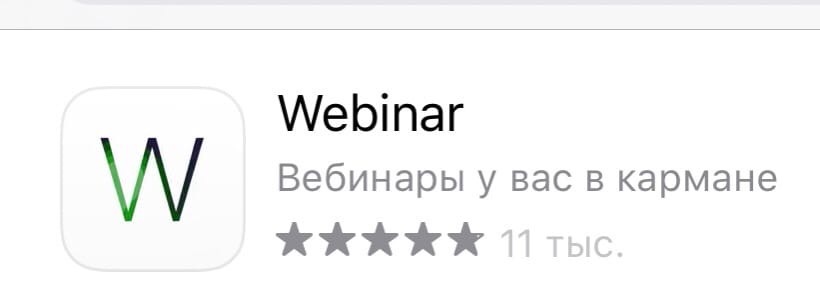 Документация по данному учебному мероприятию представлена в Комиссию по оценке учебных мероприятий и материалов для НМО.Согласно требованиям Координационного совета НМО на онлайн-мероприятие,будет вестись учет продолжительности просмотра и контроль присутствия участников, которое будет осуществляться методом закрытия всплывающих окон (экранных баннеров "Контроль присутствия").Баллы  НМО начисляются при соблюдении нескольких условий: Общее время присутствия - не менее 440 минут от трансляции.Закрытие не менее 9  экранных баннеров "Контроль присутствия" (общее количество 10).